ПРЕДСТАВИТЕЛЬНОЕ СОБРАНИЕСямженского муниципального округаВологодской областиРЕШЕНИЕот  13.12.2022              № 55Об утверждении Положений о гербе и флаге Сямженского муниципального округа Вологодской областиВ соответствии со ст. 9 Федерального закона от 06.10.2003 № 131-ФЗ «Об общих принципах организации местного самоуправления в Российской Федерации», законом Вологодской области от 06.05.2022 года № 5128-ОЗ «О преобразовании всех поселений, входящих в состав Сямженского муниципального округа Вологодской области, путем их объединения, наделении вновь образованного муниципального образования статусом муниципального округа и установлении границ Сямженского муниципального округа Вологодской области», руководствуясь Уставом Сямженского муниципального округа Вологодской области, Представительное Собрание Сямженского муниципального округа Вологодской области РЕШИЛО:1.Утвердить положение о  гербе Сямженского муниципального округа Вологодской области согласно приложению № 1 к настоящему решению.2. Утвердить положение о флаге Сямженского муниципального округа Вологодской области согласно приложению № 2 к настоящему решению. 3. Считать ранее установленные в качестве официальных символов герб и флаг Сямженского района Вологодской области официальными символами – гербом и флагом Сямженского муниципального округа Вологодской области.4. Утвердить авторизированный эскиз герба Сямженского муниципального округа Вологодской области согласно приложению № 3 к настоящему решению.5. Утвердить авторизированный эскиз флага Сямженского муниципального округа Вологодской области согласно приложению № 4 к настоящему решению. 6. Признать утратившими силу:- решение Комитета самоуправления Сямженского муниципального района от 28.04.2003 № 158 «О гербе Сямженского муниципального района»;- решение Комитета самоуправления Сямженского муниципального района от 28.04.2003 № 159 «О флаге Сямженского муниципального района»;- решение Комитета самоуправления Сямженского муниципального района от 29.06.2004 № 49 «О внесении изменений в решение комитета самоуправления Сямженского муниципального района от 28.04.2003 №158 «О гербе Сямженского муниципального района».- решение Комитета самоуправления Сямженского муниципального района от 29.06.2004 № 50 «О внесении изменений в решение комитета самоуправления Сямженского муниципального района от 28.04.2003 №159 «О флаге Сямженского муниципального района».- решение Представительного Собрания Сямженского муниципального района от 28.02.2017 №95 «О внесении изменений в некоторые решения Комитета самоуправления Сямженского муниципального района».7. Направить настоящее решение в Геральдическую комиссию при Губернаторе Вологодской области для внесения в областной геральдический реестр и на федеральную регистрацию в Геральдический совет при Президенте Российской Федерации.8. Настоящее решение вступает в силу со дня его принятия.9. Настоящее решение подлежит опубликованию в газете «Восход».10. Настоящее решение подлежит размещению на официальном сайте администрации Сямженского муниципального района http://сямженский-район.рф. в информационно-телекоммуникационной сети Интернет.Приложение № 1к решению Представительного Собрания Сямженского муниципального округаВологодской областиот 13.12.2022 № 55 ПОЛОЖЕНИЕ О ГЕРБЕ СЯМЖЕНСКОГО МУНИЦИПАЛЬНОГО ОКРУГА ВОЛОГОДСКОЙ ОБЛАСТИРаздел I. Общие положения1. Герб Сямженского муниципального округа Вологодской области (далее по тексту – Герб муниципального округа) является опозновательно-правовым знаком, соответствующим установившимся традициям, составленным в соответствии с правилами геральдики и являющимся официальным символом местного самоуправления в Сямженском муниципальном округе.2. Герб муниципального округа может существовать в двух равноправных версиях: полной версии – с вольной частью, сокращенной версии – без вольной части.3. Текст описания и изображения герба хранятся в Представительном Собрании Сямженского муниципального округа и доступны для ознакомления всем заинтересованным лицам.4. Геральдическое описание Герба муниципального округа:В зеленом поле пучок золотых колосьев и поверх него в оконечности – вьющееся серебряное полотно, на концах расшитое червленью. Щит увенчан золотой короной. В вольной части герб Вологодской области.5.Символика герба: Зеленый цвет поля на щите обозначает природные ресурсы округа, основным богатством которых является лес. Золотые колосья указывают на занятость населения округа современным сельскохозяйственным производством и его связь с традиционными народными промыслами.Вьющееся серебряное полотно символизирует территориальную расположенность округа и проходящую через Сямжу федеральную автодорогу  Москва-Архангельск, имеющую важное экономическое и историческое значение в жизни округа.Герб Вологодской области, помещенный в вольной части указывает на территориальную принадлежность к Вологодской области.6. Изображение Герба муниципального округа помещается:- на официальном Гербовом флаге Сямженского муниципального округа;- на фасадах административных зданий, занимаемых органами местного самоуправления Сямженского муниципального округа (органами администрации Сямженского муниципального округа, наделенными правами юридического лица) (далее по тексту – органы местного самоуправления Сямженского муниципального округа);- в залах заседаний Представительного Собрания Сямженского муниципального округа и органов местного самоуправления муниципального округа;- в рабочем кабинете Главы Сямженского муниципального округа, Председателя Представительного Собрания Сямженского муниципального округа;- в рабочих кабинетах руководителей органов местного самоуправления Сямженского муниципального округа;- на официальных бланках документов, печатях, штампах и вывесках органов местного самоуправления муниципального округа, нагрудных знаках депутатов Представительного Собрания Сямженского муниципального округа;- на официальных печатных изданиях органов местного самоуправления Сямженского муниципального округа;- на официальных наградах и наградных документах муниципального образования Сямженского муниципального округа, главы Сямженского муниципального округа, руководителей органов местного самоуправления Сямженского муниципального округа (при условии наличия у соответствующих органов утвержденной муниципальными правовыми актами наградной системы).7. Герб муниципального округа помещается на пограничных знаках при въезде на территорию Сямженского муниципального округа.8. Допускается использование изображения Герба муниципального округа:- на служебных удостоверениях, выпускаемых органами местного самоуправления Сямженского муниципального округа;- приглашениях, приветственных адресах, извещениях и иных официальных документах, выдаваемых органами местного самоуправления Сямженского муниципального округа;- на фасадах административных зданий, занимаемых подведомственными органами местного самоуправления Сямженского муниципального округа учреждениями;- в рабочих кабинетах руководителей органов администрации Сямженского муниципального округа, наделенных правами юридического лица;- на краеведческих изданиях;- на служебных бланках, штампах, а также визитных карточках депутатов Представительного Собрания Сямженского муниципального округа;- в качестве праздничного оформления мероприятий, проводимых органами местного самоуправления Сямженского муниципального округа;- на продукции, выпускаемой в представительских целях по заказу органов местного самоуправления Сямженского муниципального округа.9. Допускается использование герба Сямженского муниципального округа, в том числе его изображения органами местного самоуправления Сямженского муниципального округа, общественными объединениями, предприятиями, учреждениями и организациями в иных случаях, не предусмотренных пунктами 6-8 настоящего Положения, если такое использование не является надругательством над гербом Сямженского муниципального округа либо его осквернением.10. Воспроизведение Герба муниципального округа независимо от его размеров и техники исполнения должно точно соответствовать геральдическому содержанию Герба муниципального округа и общим геральдическим нормам в цветном или черно-белом изображении.11. Одновременное размещение Герба муниципального округа и Государственного герба Российской Федерации осуществляется в соответствии с требованиями Федерального конституционного закона от 25.12.2000 № 2-ФКЗ «О Государственном гербе Российской Федерации».12. Одновременное размещение Герба муниципального округа и герба Вологодской области осуществляется в соответствии с требованиями закона Вологодской области от 11.10.1995 № 35-ОЗ «О гербе Вологодской области».13. При одновременном размещении Герба муниципального округа и герба (геральдического знака), эмблемы общественного объединения, организации Герб муниципального округа располагается с левой стороны от другого герба (геральдического знака), эмблемы, если стоять к ним лицом.14. При одновременном размещении нечетного числа гербов (геральдических знаков), эмблем Герб муниципального округа располагается в центре; при размещении четного числа гербов (геральдических знаков), эмблем (но более двух) – слева от центра. 15. При одновременном размещении Герба муниципального округа и других гербов (геральдических знаков), эмблем размер гербов (геральдических знаков), эмблем общественных объединений, организаций не может превышать размер Герба муниципального округа, при этом Герб муниципального округа не может быть размещен ниже других гербов (геральдических знаков), эмблем.16. Ответственность за искажение изображения (нарушение пропорций, композиции или цветного решения) несет та сторона, по чьей вине допущены искажения при выполнении или тиражировании изображения Герба муниципального округа.17. За нарушение порядка использования (воспроизведения) Герба муниципального округа, его изображения, а равно за его осквернение, виновные лица несут ответственность в соответствии с законом Вологодской области от 08.12.2010 № 2429-ОЗ «Об административных правонарушениях в Вологодской области».18. В соответствии со статьей 7 закона Вологодской области от 11.10.1995 № 35-ОЗ «О гербе Вологодской области» элементы герба Вологодской области могут помещаться на Герб муниципального округа в порядке, установленном Правительством области.19. Контроль за исполнением требований настоящего положения осуществляет аппарат Представительного Собрания Сямженского муниципального округа.Приложение № 2к решению Представительного Собрания Сямженского муниципального округаВологодской областиот 13.12.2022 № 55 ПОЛОЖЕНИЕО ФЛАГЕ СЯМЖЕНСКОГО МУНИЦИПАЛЬНОГО ОКРУГАВОЛОГОДСКОЙ ОБЛАСТИ1. Флаг Сямженского муниципального округа Вологодской области (далее по тексту – Флаг муниципального округа) является опозновательно-правовым знаком, составленным в соответствии с вексиллологическими правилами и служащим символом муниципального образования – Сямженского муниципального округа Вологодской области, единства его территории, населения.2.Флаг муниципального округа наряду с основным муниципальным символом – Гербом Сямженского муниципального округа Вологодской области является официальным символом Сямженского муниципального округа Вологодской области.3. Флаг муниципального округа представляет собой зеленое полотнище с изображением фигур герба Сямженского муниципального округа. Соотношение ширины к длине 2х3.4. С левой стороны Флаг муниципального округа имеет полосу для крепления древка.5. При воспроизведении Флага муниципального округа должно быть обеспечено его цветовое и изобразительное соответствие оригиналу и описанию. Допускается воспроизведение Флага муниципального округа различных размеров и в виде вымпела.6. Оригинал изображения Флага муниципального округа и его описание хранятся в Представительном Собрании Сямженского муниципального округа и доступны для ознакомления всем заинтересованным лицам.7. Флаг муниципального округа устанавливается на фасадах административных зданий, занимаемых органами местного самоуправления Сямженского муниципального округа (органами администрации Сямженского муниципального округа, наделенными правами юридического лица) (далее по тексту – органы местного самоуправления Сямженского муниципального округа) либо располагается на входе внутрь указанных зданий, в местах, обеспечивающих его обозримость для неопределенного круга лиц.8. Флаг муниципального округа помещается в залах заседаний Представительного Собрания Сямженского муниципального округа, органов местного самоуправления Сямженского муниципального округа, а также в рабочих кабинетах руководителей органов местного самоуправления Сямженского муниципального округа.9. В дни государственных праздников Российской Федерации, а также в других случаях по указанию Главы Сямженского муниципального округа осуществляется одновременный подъем флагов Российской Федерации, Вологодской области и Флага муниципального округа.10. Флаг муниципального округа может быть поднят при церемониях и во время торжественных мероприятий, проводимых органами местного самоуправления Сямженского муниципального округа, объединениями, предприятиями, учреждениями и организациями муниципального округа независимо от форм собственности.11. При одновременном подъеме Государственного флага Российской Федерации, флага Вологодской области и Флага муниципального округа, если они размещены рядом, Флаг муниципального округа не должен быть по размерам больше  Государственного флага Российской Федерации и флага Вологодской области и должен размещаться справа о них (при виде со стороны зрителя).12. Во всех случаях подъема на территории Сямженского муниципального округа каких-либо флагов с ними поднимается Флаг муниципального округа. При этом Флаг муниципального округа располагается после государственных флагов, флагов субъектов Российской Федерации, штандартов (флагов) глав государств и перед иными флагами в общем порядке расположения флагов. Настоящая норма действует постольку, поскольку она не входит в противоречие с действующим законодательством.13. Схемы общего порядка расположения (для четного и нечетного количества флагов):где 1 – флаг, первенствующий по значению. 14. В знак траура Флаг муниципального округа может быть приспущен до половины флагштока либо в верхней части древки крепится сложенная пополам черная лента со свободно висящими концами. Общая длина ленты должна быть равна длине полотнища флага.15. Лица, виновные в осквернении, нарушении порядка использования Флага муниципального округа, несут ответственность в соответствии с законом Вологодской области от 08.12.2010 № 2429-ОЗ «Об административных правонарушениях Вологодской области».16. Изображение Флага муниципального округа в рекламных и коммерческих целях осуществляется на основании постановления главы Сямженского муниципального округа.Приложение № 3к решению Представительного Собрания Сямженского муниципального округаВологодской областиот 13.12.2022 № 55 АВТОРИЗИРОВАННЫЙ ЭСКИЗГерба Сямженского муниципального округаВологодской области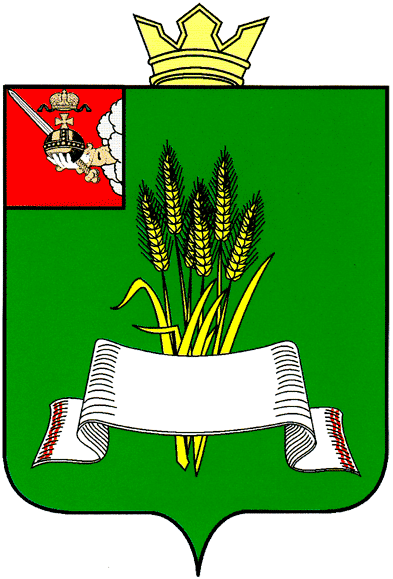 Приложение № 4к решению Представительного Собрания Сямженского муниципального округаВологодской областиот 13.12.2022 № 55 АВТОРИЗИРОВАННЫЙ ЭСКИЗФлага Сямженского муниципального округаВологодской области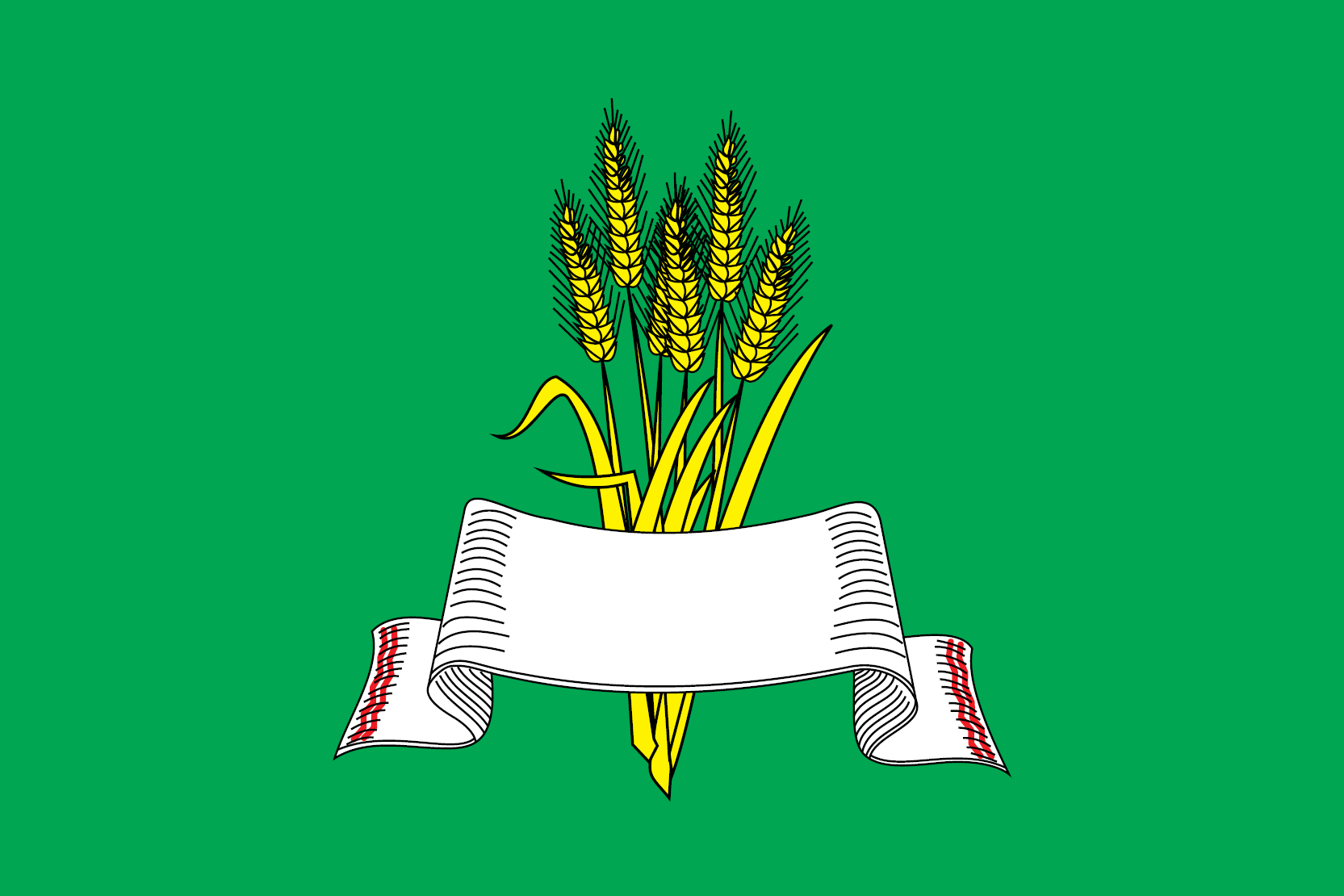 Председатель Представительного Собрания Сямженского муниципального округаВологодской области            О.Н.ФотинаГлава Сямженского муниципального округа Вологодской областиС.Н. Лашков